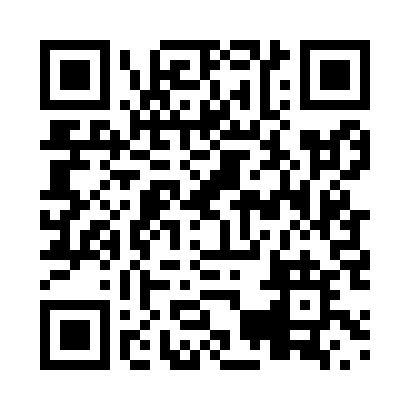 Prayer times for Sprucedale, Ontario, CanadaMon 1 Jul 2024 - Wed 31 Jul 2024High Latitude Method: Angle Based RulePrayer Calculation Method: Islamic Society of North AmericaAsar Calculation Method: HanafiPrayer times provided by https://www.salahtimes.comDateDayFajrSunriseDhuhrAsrMaghribIsha1Mon3:365:331:226:459:1011:082Tue3:375:341:226:459:1011:073Wed3:385:351:226:459:1011:064Thu3:395:351:226:459:0911:065Fri3:405:361:236:459:0911:056Sat3:415:371:236:449:0811:047Sun3:425:381:236:449:0811:038Mon3:435:381:236:449:0811:029Tue3:455:391:236:449:0711:0110Wed3:465:401:236:449:0611:0011Thu3:475:411:236:439:0610:5912Fri3:495:421:246:439:0510:5813Sat3:505:431:246:439:0510:5714Sun3:525:431:246:429:0410:5515Mon3:535:441:246:429:0310:5416Tue3:555:451:246:429:0210:5317Wed3:565:461:246:419:0110:5118Thu3:585:471:246:419:0110:5019Fri3:595:481:246:409:0010:4820Sat4:015:491:246:408:5910:4721Sun4:035:501:246:398:5810:4522Mon4:045:511:246:398:5710:4323Tue4:065:521:246:388:5610:4224Wed4:085:541:246:388:5510:4025Thu4:095:551:246:378:5410:3826Fri4:115:561:246:368:5310:3727Sat4:135:571:246:368:5110:3528Sun4:155:581:246:358:5010:3329Mon4:165:591:246:348:4910:3130Tue4:186:001:246:348:4810:2931Wed4:206:011:246:338:4610:28